Lawhead School Parent Council Meeting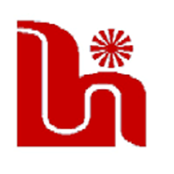 Monday 14th November 7:30pmEGM Minutes Welcome and apologiesMelati Cox, Sarah Kay, Donna Bain, Rose Lynch, Rachel Deegan, Eva G, Jennifer Simpson, Melanie Dobie, Louise Donalson Nixon, Miss Forsyth, Clare Olley, Catherine McIntosh, Leanne Messenger, Sabine, Sienna Sproson, Cathy Taylor, Janett Lovett, Liz Peacock, Amy Niven Parent Council updateTravel Plan:  Update by Eva G.  Walking bus has been a great success which started in September.  It is very sustainable, and the children are talking about it.  It was set up following a school survey which asked what would encourage children to walk to school.  Walking bus was the answer.  Run by Eva and now Rachel Deegan and Amy Niven are also volunteers.  Mr Crompton helps the children cross the main road.  It’s really fun and easy and is every Friday.  Please sign up to drop off or you can come join the bus with your child.Halloween:  Update by Melati Cox.  It was great fun and had a great attendance.  It was felt that it was a great community building event and allowed the children a great experience after all those years of not being able to do.  We had great support from parent volunteers and from the school.  We also made some money from it which was a bonus.All My Own Work:  Update by Melanie Dobie.  Has had a great response with an order of £1700 being sent tomorrow.  It takes 2-3 weeks to return and we will get it all out as soon as possible.  We are still waiting on 3 people to pay.Christmas Fayre:  Update by Theresa Ring.  Last Christmas fayre was in 2019.  We have confirmed the date as 3rd December 2-4pm.  It will be made up of a variety of stalls.  Including home baking, Elves Emporium (white elephant), x8 stall holders, Santa Grotto, crafts for kids.  We also have an amazing raffle, prizes so far: Afternoon tea at the old course, blown away voucher, Byre theatre tickets and Christmas hamper.  It will be lovely to have everyone there and we will get more information out soon. Headteacher Update Update by Mrs Bain.  Full update has been loaded on the Parent Council Facebook page and see below:   The school held their first cuppa chat, 10-11 parents attended.  It will become a regular event and will deliberately be held on different days and times to make it accessible for parents.The P7 residential trip was a great success and lots of fun.Bike ability training up and running for P7.  The aim is to work it down to lower classes if it is possible.               School library recarpeted and shelves added.  Will be ready in a couple of weeks.Curriculum RationalWhat do we want our kids to get?  From the cuppa chat that was held it was found the biggest desire from parents was for the school to start using connections from the University.  Mrs Milk was going to contact each department and feedback.  Eva feels the University should reach out to the school and is disappointed this isn’t being done.  Melati pointed out that the St Andrews Museum used to reach out.  Melati also pointed out that parents were disappointed that more music programmes were not on offer at school.  Rachel highlighted at the cuppa chat it was pointed out that people who work at the University are struggling to know who to contact.  Rose thinks there is an outreach programme at the University and will enquire and then update Mrs Bain.  Louise highlighted the community engagement officer at the University is Lesley Caldwell.  Eva has already been in touch with her regarding the walking bus and offered to contact her again.Minutes from the previous meetingApproved.   Proposed by:  Melati Cox and seconded by sarah KayEducation ConversationNational discussion on education from the Scottish Government.  It’s an opportunity for Lawhead community to discuss their thoughts.  Discussion took place and Liz Peacock took the minutes.  The discussions will be sent direct to Scottish Government and will be anonymous.  The meeting is recorded but will not be used for this, only for the minutes.  